Nom et prénom : . . . . . . . . . . . . . . . . . . . . . . . . . . . . . . . . . . . . . . . . . . . . . . . . . . . . . . . . . . . . . . . . . . . . . . . .	Date : . . . . . . . . . . . . . . . . . . . ÉVALUATION N° 5Compétences et connaissances évaluéesConsignes de calcul mentalCase 1 : « Écrivez le résultat de la multiplication 7 × 4. » Case 2 : « Complétez : 28 = 7 × ? »Case 3 : « Complétez : 28 = 4 × ? »Case 4 : « Écrivez le résultat de la multiplication 3 × 3. »Case 5 : « Écrivez le résultat de la multiplication 4 × 9. » Case 6 : « Écrivez le résultat de la multiplication 8 × 2. » Case 7 : « Écrivez le résultat de la multiplication 3 × 7. » Case 8 : « Écrivez le résultat de la multiplication 6 × 5. »Nom et prénom : . . . . . . . . . . . . . . . . . . . . . . . . . . . . . . . . . . . . . . . . . . . . . . . . . . . . . . . . . . . . . . . . . . . . . . . .	Date : . . . . . . . . . . . . . . . . . . . ÉVALUATION N° 5Calcul mental...........	...........	...........	...........	...........	...........	...........	........... Écris les nombres en chiffres ou en lettres.huit-cent-vingt-sept :		• 578 :   	trois-cent-soixante-trois :		• 905 :   	sept-cent-huit :		• 630 :   	a) Entoure :le chiffre des dizaines	9   8   1	• le nombre de dizaine(s)	6  3   2b) Écris les nombres en chiffres.8 dizaines, 5 centaines et 4 unités :		• 7 centaines et 3 unités :		• 8 u 3 d 6 c  :   	Complète.• 900 + 20 + 3 =		• 2 + 80 + 300 =		• 200 + 50 + 9 =   	• 1 + 70 + 700 =		• 600 + 90 + 5 =		• 40 + 1 + 800 =   	Calcule les multiplications.Pose et calcule les multiplications.53 × 3 =		77 × 6 =		49 × 4 =		23 × 9 =   	a) Trace un carré de 4 cm de côté.	b) Écris la « carte d’identité » de ce carré.A.  	.  	.  	D	B.  	.  	CRésous le problème.Une esthéticienne commande des produits de beauté pour son magasin : 9 rouges à lèvres pour 99 €, 7 mascaras pour 67 €, 7 fonds de teint pour 160 € et 13 fards à paupières pour 180 €.Combien dépense-t-elle en tout ? Complète le tableau pour t’aider..  	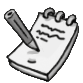 a) Compare avec < ou >.b) Compare avec = ou ≠.• 783	700 + 80 + 2	• 906	6 + 900	• 600 + 92	600 + 80 + 12• 452	400 + 50 + 2	• 300 + 87	387	• 849	800 + 94Encadre entre les deux centaines entières les plus proches.a) Range les nombres dans l’ordre croissant.• 970 / 942 / 674 / 951 / 640		<	<	<	<   	b) Range les nombres dans l’ordre décroissant.• 573 / 952 / 978 / 931 / 920		>	>	>	>   	Calcule les additions en ligne en décomposant le nombre ajouté.• 245 + 42	245 +	+	=   	• 364 + 132	364 +	+	+	=   	ItemsAttendus de fin de cycleConnaissanceset compétences associéesExercicesNotationNotationNotationNotationS’entraîner sur les tables de multiplication de 2 à 5.Calculer avec des nombres entiers.Mémoriser des faits numériques.>> Tables de la multiplication.Calcul mentalNommer et écrire des nombres ≤ 999.Nommer, lire, écrire, représenter des nombres entiers.Utiliser diverses représentations des nombres (écritures en chiffres et en lettres).Passer d’une représentation à une autre, en particulier associer les noms desnombresà leurs écritures chiffrées.Ex. 1Nommer et écrire des nombres ≤ 999.Nommer, lire, écrire, représenter des nombres entiers.Interpréter les noms des nombres à l’aide des unités de numération.>> Valeur des chiffres en fonction de leur rangdans l’écriture d’un nombre (principe deposition).Ex. 2Recomposer des nombres ≤ 999.Comprendre et utiliser des nombres entiers pourdénombrer, ordonner, repérer, comparer.Utiliser diverses stratégies de dénombrement.>> Procédures de dénombrement (décompositions/recompositions additives).Ex. 3Mettre en œuvreun algorithme de calculposé pour lamultiplication.Calculer avec des nombres entiers.Calcul poséMettre en œuvre un algorithme de calculposé pour la multiplication.Ex. 4 et 5Tracer un carré sur papier pointé.Reconnaître, nommer, décrire, reproduire, construire quelques figures géométriques.Reconnaître et utiliser les notions d’alignement, d’angle droit, d’égalité de longueurs, de milieu, de symétrie.Reproduire des figures.Utiliser la règle et l’équerre commeinstruments de tracé.Décrire à partir des côtés et des anglesdroitsun carré.>> Propriété des angles et égalités delongueur des côtés pour les carrés.Ex. 6 aDécrire un carré.Reconnaître, nommer, décrire, reproduire, construire quelques figures géométriques.Reconnaître et utiliser les notions d’alignement, d’angle droit, d’égalité de longueurs, de milieu, de symétrie.Reproduire des figures.Utiliser la règle et l’équerre commeinstruments de tracé.Décrire à partir des côtés et des anglesdroitsun carré.>> Propriété des angles et égalités delongueur des côtés pour les carrés.Ex. 6 bRésoudre un problème sur les prix.Résoudre des problèmesen utilisant des nombres entierset le calcul.Organisation et gestion de données :>> Présenter et organiser des mesures sousforme de tableaux.>> Exploiter des données numériques pourrépondre à des questions.Résoudre des problèmes issus desituations de la vie quotidienne portant surdes grandeurs et leur mesure conduisant àutiliser les quatre opérations.Ex. 7Comparer des nombres≤ 999.Comprendre et utiliser des nombres entiers pourdénombrer, ordonner, repérer, comparer.Comparer, ranger, encadrer des nombres entiers, en utilisant les symboles =, ≠, <, >.Ex. 8 a et bEncadrer des nombres≤ 999.Comprendre et utiliser des nombres entiers pourdénombrer, ordonner, repérer, comparer.Comparer, ranger, encadrer des nombres entiers, en utilisant les symboles =, ≠, <, >.Ex. 9Ranger des nombres≤ 999.Comprendre et utiliser des nombres entiers pourdénombrer, ordonner, repérer, comparer.Comparer, ranger, encadrer des nombres entiers, en utilisant les symboles =, ≠, <, >.Ex. 10 a et bCalculer des additions en ligne en décomposant le nombre en « unités, dizaines et centaines ».Calculer avec des nombres entiers.Calcul en ligneCalculer en utilisant des écritures en ligneadditives.Élaborer ou choisir des stratégies de calcul à l’écrit.Mémoriser des procédures.Ex. 1145323791×6×8×5×4....	........Nombre de produits de beautéPrix totalRouge à lèvres.  	.  	Mascara.  	.  	Fond de teint.  	.  	Fard à paupières.  	.  	Dépense totaleDépense totale.  	• 476 	 579• 502 	 520• 990 	 995• 420	200 + 40• 890 	 980• 651 	 615• 768 	 600 + 60 + 8• 300 + 70 + 5	376•	< 479 <   	•	< 823 <   	•	< 200 + 40 <•	< 350 <   	•	< 690 <   	•	< 500 + 30 <• 435 + 353435• 641 + 157641• 724 + 275724• 516 + 361516